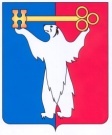 «____» _______  2023                                                                                          № _____ О внесении изменений в решение Городского Совета от 19.12.2005 № 59-834 «Об утверждении Положения о собственности и реализации прав собственника муниципального образования город Норильск»В целях приведения в соответствие с Федеральным законом 06.10.2003 № 131-ФЗ «Об общих принципах организации местного самоуправления в Российской Федерации», руководствуясь Уставом городского округа город Норильск Красноярского края, Городской Совет, РЕШИЛ:1. Внести в Положение о собственности и реализации прав собственника муниципального образования город Норильск, утвержденное решением Городского Совета от 19.12.2005 № 59-834 (далее - Положение), следующие изменения:1.1. Пункт 3.3.6 Положения изложить в следующей редакции:«3.3.6. В случаях, предусмотренных действующим законодательством, в соответствии с представленными Администрацией города Норильска документами, принимает решение о передаче муниципального недвижимого имущества, а также муниципального движимого имущества балансовой стоимостью свыше 1 млн. рублей за единицу, в федеральную собственность или государственную собственность Красноярского края (далее – собственность края), о приеме в муниципальную собственность федерального движимого имущества, движимого имущества Красноярского края (далее - краевое имущество) балансовой стоимостью свыше 1 млн. рублей за единицу, а также федерального недвижимого имущества, в том числе военного недвижимого имущества, недвижимого краевого имущества посредством утверждения перечня муниципального имущества, предлагаемого к передаче в федеральную собственность или собственность края, перечня федерального или краевого имущества, предлагаемого к приему в муниципальную собственность; дает согласие на прием в муниципальную собственность краевого недвижимого имущества,  а также движимого имущества балансовой стоимостью свыше 1 млн. рублей за единицу.».1.2. В пункте 3.4.2 Положения дополнить абзацем вторым следующего содержания:«В случаях, предусмотренных действующим законодательством принимает решения о передаче в федеральную собственность или собственность края муниципального движимого имущества балансовой стоимостью до 1 млн. рублей за единицу; о приеме в муниципальную собственность федерального или краевого движимого имущества балансовой стоимостью до 1 млн. рублей за единицу посредством утверждения перечня муниципального имущества, предлагаемого к передаче в федеральную собственность или собственность края, перечня федерального или краевого имущества, предлагаемого к приему в муниципальную собственность; дает согласие на прием в муниципальную собственность краевого движимого имущества балансовой стоимостью до 1 млн. рублей за единицу.».1.3. Пункт 3.9.1.35 Положения изложить в следующей редакции:«3.9.1.35. Подготовка (в том числе получение заключений, справок, иных документов, необходимых для направления предложений о передаче движимого и недвижимого имущества муниципальной собственности в федеральную собственность или собственность края, для приема в муниципальную собственность движимого и недвижимого федерального имущества, в том числе военного недвижимого имущества, или краевого имущества (далее – передача имущества на иной уровень публичной собственности); обоснование необходимости передачи имущества в муниципальную собственность и возможности его содержания за счет средств местного бюджета и пр.), подписание, за исключением предложений о приеме в муниципальную собственность военного недвижимого имущества, и направление в уполномоченные органы предложений о передаче имущества на иной уровень публичной собственности в порядке, установленном действующим законодательством; подписание (утверждение) актов приема - передачи имущества (передаточных актов) на иной уровень (с иного уровня) публичной собственности».1.4. Пункты 3.9.1.36, 3.9.1.37 Положения исключить.2. Контроль исполнения настоящего Решения возложить на председателя постоянной комиссии Городского Совета по бюджету и собственности Цюпко В.В.3. Настоящее Решение вступает в силу через десять дней со дня опубликования в газете «Заполярная правда».Председатель Городского Совета                                             Глава города Норильска                                                                                                                               А.А. Пестряков                                                                Д.В. КарасевРОССИЙСКАЯ ФЕДЕРАЦИЯКРАСНОЯРСКИЙ КРАЙНОРИЛЬСКИЙ ГОРОДСКОЙ СОВЕТ ДЕПУТАТОВР Е Ш Е Н И Е